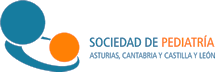 CONVOCATORIA A LA ASAMBLEA GENERAL ORDINARIA DE LA SOCIEDAD DE PEDIATRÍA DE ASTURIAS, CANTABRIA, CASTILLA Y LEÓNEn nombre del Sr. Presidente y de acuerdo con los vigentes estatutos de la Sociedad de Pediatría de Asturias, Cantabria y Castilla y León se convoca Asamblea General Ordinaria de la Sociedad en la sede de la Reunión de Primavera de la SCCALP celebrada en Segovia, el próximo día 14 de abril de 2023, primera convocatoria 20:15 horas, segunda convocatoria a las 20:30 horas, con el siguienteORDEN DEL DÍA:1. Lectura y aprobación del Acta anterior.2. Informe del Presidente.3. Informe de la Secretaria.4. Informe del Tesorero.5. Informe del Director de la Página Web.6. Informe del Director del Boletín.7. Informe del Presidente de la Fundación Ernesto Sánchez Villares.8. Ruegos y preguntas.Valladolid, a 01 de abril de 2023Dr. José Manuel Marugán de Miguelsanz			Dra. Marianela Marcos TempranoPresidente de la SCCALP				Secretaria General de la SCCALP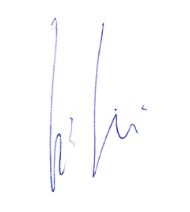 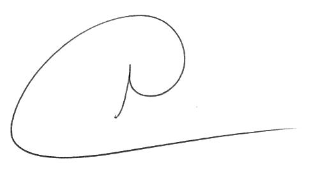 